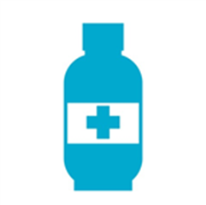 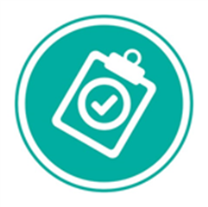 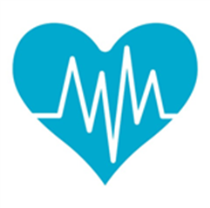 Which medicines does this include?If this is your first time taking antipsychotics, you will need antipsychotic monitoring at the following intervals:Before starting the medicationAt 3 months of taking the medicationAt 12 months of taking the medicationIf you have been taking antipsychotics for longer than a year, you will need antipsychotic monitoring every 12 months.Some antipsychotics (for example clozapine or if you are taking a high dose of antipsychotics) have different monitoring requirements.  Your prescriber will discuss these with you before starting treatment and will not be covered in this leaflet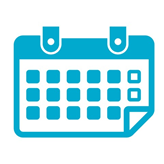 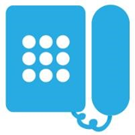 Who is responsible for your monitoring?You should receive a reminder when your monitoring is due however it would be useful to record this in your calendar.If any results from your monitoring require specialist follow up, your GP will refer you to the relevant team for further advice.It is important to attend for your monitoring, to help to keep an eye on your health.  If you are unsure about anything in relation to your monitoring, speak to your GP or mental health specialist. Do not stop taking your medication without speaking to your doctor first.There are other services in Leeds available to help:  Mental Health Medicines Information Helpline: Speak to a pharmacist directly if you have questions about your mental health medication.          Tel 0113 8555534 Open Monday-Friday 9-5pm. Choice and Medication: Easy to access online information about mental health medication. www.choiceandmedication.org/leedsandyorkpft  Mindwell: Mental health information for everyone in Leeds.  www.mindwell-leeds.org.uk  Help to quit smoking: Service to help you quit smoking.  Remember to tell your GP or mental health specialist if you plan to quit smoking. https://oneyouleeds.co.uk/be-smoke-free/ Help with weight management: Service to help you manage your weight, eat more healthily and be physically active.         https://oneyouleeds.co.uk/manage-your-weight/AmisulprideLevomepromazineProchlorperazineAripiprazoleOlanzapinePromazineBenperidolPaliperidoneQuetiapineChlorpromazinePericyazineRisperidoneFlupentixolPerphenazineSulpirideFluphenazinePimozideTrifluoperazineHaloperidolPipothiazineZuclopenthixolMedication supplied byMonitored byGP practiceGP practiceOutpatient clinicGP practice or hospitalHospitalHospitalClozapine clinicClozapine clinicWhat do we monitor?Why?Weight, Body mass index (BMI) and waist measurementEating a healthy diet and being physical active is important as maintaining a healthy weight is good for your physical wellbeing.Smoking statusStopping smoking is the most important thing you can do to improve your physical health. Smoking can change how some antipsychotics work.  It is important to let your GP or mental health specialists know if you smoke or plan to stop smoking.Blood pressure and pulseTo check that your blood pressure is within normal rangeBlood test: HBA1cThis monitors how well your body manages sugar levelsBlood test: Liver, Kidney and Full blood countThis monitors your general healthBlood test: CholesterolTo make sure your cholesterol levels are within rangeBlood test: Prolactin(Only for some antipsychotics)This is a hormone that can cause side effects if it gets too high.Heart healthElectrocardiogram (ECG) This is done by attaching stickers to your chest which is connected to a machine which checks your heart rhythm. This is not always needed.Mental health checkTo make sure that your antipsychotic medication is still working to keep you well.